Tjedni jelovnik za prehranu učenika u osnovnim školama od 1. 5. 2023. – 5. 5. 2023.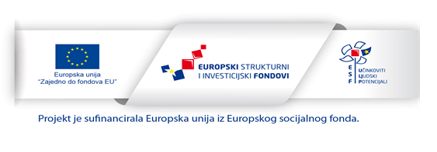 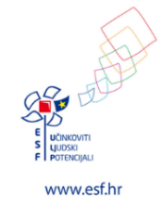 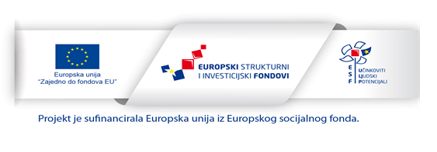 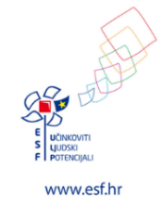 Tjedni jelovnik za prehranu učenika u osnovnim školama od 8. 5. 2023. – 12. 5. 2023.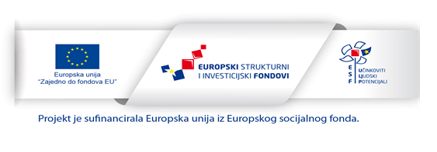 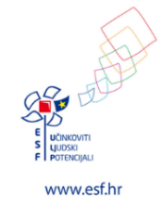 Tjedni jelovnik za prehranu učenika u osnovnim školama od 15. 5. 2023. – 19. 5. 2023.                  Tjedni jelovnik za prehranu učenika u osnovnim školama od 22. 5. 2023. – 26. 5. 2023.U cilju smanjivanja unosa soli preporučuje se uporaba različitog bilja i začina kao zamjene za sol. Pri odabiru hrane, prednost se daje hrani s nižim sadržajem natrija. Sukladno zakonskoj regulativi, obvezna je uporaba jodirane soli.Tijekom pripreme hrane preporučuje se korištenje manje šećera, kao i smanjenje količine šećera koja se dodaje u tople napitke. Za serviranje deserta preporučuju se deserti na bazi voća ili mlijeka umjesto kolača koji često obiluju šećerom. Najprimjerenija tekućina je voda, ali se preporučuju i sokovi od voća i povrća bez dodanog šećera. Ako postoje uvjeti, optimalno je poslužiti svježe ocijeđene sokove. Uvijek se mogu dodatno poslužiti voćni i biljni čajevi. Pri zaslađivanju dati prednost medu, dok dodani šećer koristiti u minimalnim količinama.Nacionalne smjernice za prehranu učenika dostupne su na poveznici: Nacionalne smjernice za prehranu učenika u osnovnim školama.Nadopuna za laktoza intoleranciju: Mlijeko – zamijeniti s kravljim mlijekom bez laktoze ili biljne zamjene za mlijeko obogaćene kalcijem (npr. sojino, rižino, zobeno i dr.)Jogurt, kefir, acidofil - zamijeniti jogurtom bez laktoze ili sojinim jogurtom Svježi sir – zamijeniti zrnatim sirom bez laktoze Tvrdi sir – zamijeniti svježim sirom bez laktoze ili dimljenim tofu-om Puding – pripremiti domaći puding s mlijekom bez laktoze ili s biljnim zamjenama za mlijeko (npr. sojino, rižino, zobeno obogaćeno kalcijem (+Ca); sojin puding)                                                                                                                                                                                                                                     Maslac – koristiti meki margarinski namaz ili maslac bez laktoze                                                                                                                                                                                  Voćni jogurt – koristiti sojin voćni jogurt ili sojin jogurt + voće ili jogurt bez laktoze + voće                                                                                                                                                              Mliječni namaz – koristiti namaz koji nije na bazi mlijeka (npr. namaz od slanutka ili meki margarinski namaz)DANDoručak (mliječni obrok)RučakUžina Energetska vrijednost 1. 5. 2023.
ponedjeljakNeradni dan Neradni dan Neradni dan Neradni dan 2. 5. 2023.
utorak
Maslac, marmelada
Integralni kruhMlijekoVoće
Tjestenina s tunom u crvenom umaku 
Zelena salata s mrkvom 
Voće Savijača sa sirom1.216,58 3. 5. 2023.
srijeda
Đački integralni sendvičjogurtVoće Varivo od puretine i povrća
Integralni kruh
Voće 1.157,05 4. 5. 2023.
četvrtakMuesli žitarice s mlijekom 
Voće Pileći batak/zabatak, proljetni rižoto 
Salata od cikle i mrkve  Voće  Integralni kruh Pileća pašteta1.121,11 5. 5. 2023.
petakPužić sa sirom
čaj Voće 
Riblje polpete, šareni pire
Zelena salata s rotkvicamaJogurt s voćem i medom 1.196,41DANDoručak (mliječni obrok) RučakUžina Energetska vrijednost  8. 5. 2023.
ponedjeljakTamni klipić, topljeni sir
Acidofilno mlijeko 
Voće Grah sa pancetom i kobasicomVoće                 Kolač sa voćem1.208,22 9. 5. 2023.
utorakCorn flakes
Mlijeko 
VoćeGoveđi gulaš s povrćem
Njoki 
Kupus salataVoće Mliječni sladoled 1.179,5410. 5. 2023.
srijedaŠareni sendvičTekući jogurtVoće Varivo s junetinom i bobom
Integralni kruh 
Voće 1.181,8511. 5. 2023.
četvrtakKuhano jaje, maslac, integralni kruh
Jogurt s probiotikom 
Crni kruh Mesna štruca
 pire krumpir 
Miješana salata Voće Crni kruh 
Domaća pileća pašteta ili namaz od slanutka 
1.191,5012. 5. 2023.
petakPecivo sa marmeladom
Čaj Voće Panirani oslić
Blitva na lešo s krumpirom 
 Voće Puding domaći ili jogurt sa komadićima voća1.204,22DANDoručak (mliječni obrok) RučakUžina Energetska vrijednost 15. 5. 2023.
ponedjeljakPecivo sa sjemenkama
Sirni namaz s vlascem 
Mlijeko ili kakao 
Voće Varivo od leće i tjestenine

Crni kruh Voće Zlevanka s tikvicama
1.175,3416. 5. 2023.
utorakZobena kaša sa suhim voćem i medom 
Mesne okruglice u umaku od rajčice                           Pire krumpir
Voće Raženi kruh, čokoladni namaz 
1.217,0017. 5. 2023.
srijedaĐački integralni sendvič 
Čaj Voće Fino varivo Crni kruh 
 Mliječni sladoled1.194,718. 5. 2023.
četvrtakKukuruzni žganci, grčki jogurtVoće 
Piletina pečena, mlinci 
Miješana salata Voće 1.173,219. 5. 2023.
petakPecivo sa sirom
Čaj Voće 
Morski rižoto s povrćem 
Zelena salata Voće Jogurt, kiflica 1.204,04DANDoručak (mliječni obrok) RučakUžina Energetska vrijednost 22. 5. 2023.
ponedjeljakTjestenina sa šunkom i povrćem Voće Povrtno varivo od graška s noklicama Integralni kruh Voće Savijača sa sirom i blitvom 1.167,0823. 5. 2023.
utorakČokoladne i zobene žitarice s mlijekom Voće Špageti na bolonjski 
Zelena salata
Maslac, medCrni kruh 1.197,5424. 5. 2023.
srijedaŠareni sendvič 
Čaj Voće Varivo od mahuna s puretinom Kruh sa sjemenkamaVoće ili voćna salata 1.138,9825. 5. 2023.
četvrtakKuhano jaje, polutvrdi ili meki sirIntegralno pecivo sa sjemenkama Voće 
Zapečena tjestenina s piletinom, tikvicama i rajčicom 
Mješana salata
Voće Pire od jabuka sa zobenim pahuljicama i cimetom1.159,5226. 5. 2023.
petakŠkolska pizza petkom 
Čaj Voće Riblji odrezakKuhani krumpir Zelena salata s mrkvom 
VoćeMliječni sladoled1.191,19